Постановление Главы муниципального образования «19» июня 2018г.                               № 39                                а. Кошехабль О внедрении системы оценки регулирующего воздействия нормативных правовых актов администрации муниципального образования «Кошехабльское сельское поселение», затрагивающих вопросы осуществления предпринимательской и инвестиционной деятельности              В соответствии с Указом Президента Российской Федерации от 07.05.2012 № 601 «Об основных направлениях совершенствования системы государственного управления», Законом РА от 18  декабря . № 366 «Об оценке регулирующего воздействия проектов муниципальных нормативных правовых актов, затрагивающих вопросы осуществления предпринимательской и инвестиционной деятельности», а также руководствуясь Уставом муниципального образования "Кошехабльское сельское поселение»", Постановляю:Утвердить Порядок проведения оценки регулирующего воздействия проектов нормативных правовых актов администрации муниципального образования «Кошехабльское сельское поселение», затрагивающих вопросы осуществления предпринимательской и инвестиционной деятельности (приложение №1). Утвердить Порядок проведения экспертизы  нормативных правовых актов администрации муниципального образования «Кошехабльское сельское поселение», затрагивающих вопросы осуществления предпринимательской и инвестиционной деятельности (приложение №2). Опубликовать настоящее постановление на официальном сайте администрации МО «Кошехабльское сельское поселение».Настоящее постановление вступает в силу после его опубликования (обнародования). Контроль за исполнением настоящего постановления возложить на  главного специалиста администрации муниципального образования «Кошехабльское сельское поселение» Тхаркахова А.М.Глава муниципального образования «Кошехабльское сельское поселение»                                                Х.Г. Борсов Приложение №1к постановлению главы муниципального образования «Кошехабльское сельское поселение»от «19» июня 2018 года № 39ПОРЯДОКПРОВЕДЕНИЯ ОЦЕНКИ РЕГУЛИРУЮЩЕГО ВОЗДЕЙСТВИЯПРОЕКТОВ НОРМАТИВНЫХ ПРАВОВЫХ АКТОВАДМИНИСТРАЦИИ МУНИЦИПАЛЬНОГО ОБРАЗОВАНИЯ «КОШЕХАБЛЬСКОЕ СЕЛЬСКОЕ ПОСЕЛЕНИЕ», ЗАТРАГИВАЮЩИХ ВОПРОСЫ ОСУЩЕСТВЛЕНИЯПРЕДПРИНИМАТЕЛЬСКОЙ И ИНВЕСТИЦИОННОЙ ДЕЯТЕЛЬНОСТИ.Общие положения1.1. Настоящий Порядок регулирует проведение оценки регулирующего воздействия (далее - ОРВ) проектов нормативных правовых актов Администрации муниципального образования «Кошехабльское сельское поселение» (далее-поселения), затрагивающих вопросы осуществления предпринимательской и инвестиционной деятельности (далее  – НПА), и проведение экспертизы оценки регулирующего воздействия.1.2. ОРВ проектов НПА проводится в целях выявления в них положений, вводящих избыточные обязанности, запреты и ограничения для субъектов предпринимательской и инвестиционной деятельности или способствующих их введению, а также положений, способствующих возникновению необоснованных расходов субъектов предпринимательской и инвестиционной деятельности и бюджета муниципального образования «Кошехабльское сельское поселение».1.3 Настоящий порядок не применяется в отношении проектов НПА или отдельных положений, составляющих государственную тайну, сведения конфиденциального характера, проектов НПА Совета народных депутатов муниципального образования «Кошехабльское сельское поселение», устанавливающих, изменяющих, приостанавливающих, отменяющих местные налоги и сборы, а также регулирующие бюджетные правоотношения. 	1.4 ОРВ состоит из следующих процедур: орган-разработчик организует процедуру ОРВ проекта НПА, в том числе проводит публичные консультации с заинтересованными лицами по разрабатываемому проекту НПА и готовит сводный отчет об оценке регулирующего воздействия проекта нормативного правового акта; уполномоченный орган подготавливает заключение об оценке регулирующего воздействия 1.5  ОРВ проектов нормативных правовых актов проводится с учетом степени регулирующего воздействия положений, содержащихся в подготовленном органом-разработчиком проекте нормативного правового акта: 1) высокая степень регулирующего воздействия - проект нормативного правового акта содержит положения, устанавливающие новые обязанности для субъектов предпринимательской и инвестиционной деятельности, а также устанавливающие ответственность за нарушение нормативных правовых актов, затрагивающих вопросы осуществления предпринимательской и инвестиционной деятельности; 2) средняя степень регулирующего воздействия - проект нормативного правового акта содержит положения, изменяющие ранее предусмотренные нормативными правовыми актами обязанности для субъектов предпринимательской и инвестиционной деятельности, а также изменяющие ранее установленную ответственность за нарушение нормативных правовых актов, затрагивающих вопросы осуществления предпринимательской и инвестиционной деятельности; 3) низкая степень регулирующего воздействия - проект нормативного правового акта содержит положения, отменяющие ранее установленную ответственность за нарушение нормативных правовых актов, затрагивающих вопросы осуществления предпринимательской и инвестиционной деятельности. 1.6 Целью публичных консультаций является повышение эффективности правового регулирования и недопущение в проекте нормативного правового акта положений, необоснованно затрудняющих ведение предпринимательской и (или) инвестиционной деятельности. Проведение публичных консультаций способствует установлению «обратной связи» между органом-разработчиком и заинтересованными сторонами и позволяет: - уточнить масштаб, причины и негативные эффекты проблемы, требующей государственного регулирования путем принятия нормативного  правового акта, найти возможные способы и альтернативы ее решения, а также определить наиболее оптимальные из них; - соблюсти баланс интересов заинтересованных сторон при принятии регуляторного решения; - сократить возможные негативные последствия и усилить положительные последствия принятого регуляторного решения; - проинформировать широкий круг заинтересованных лиц о разрабатываемых проектах актов и разработчику разъяснить свою позицию по отношению к проблеме, требующей принятия регуляторного решения.1.7 Срок проведения публичных консультаций устанавливается в зависимости от степени регулирующего воздействия проектов нормативных правовых актов и составляет:не менее 20 рабочих дней для проектов нормативных правовых актов высокой степени регулирующего воздействия; не менее 10 рабочих дней для проектов нормативных правовых актов средней степени регулирующего воздействия;не менее 5 рабочих дней для проектов нормативных правовых актов низкой степени регулирующего воздействия. Первым днем публичных консультаций считается день размещения органом-разработчиком на официальном сайте администрации МО «Кошехабльское сельское поселение» в сети Интернет для публичного обсуждения проектов и действующих нормативных правовых актов уведомления о проведении публичных консультаций. 1.8 Администрация муниципального образования «Кошехабльское сельское поселение» отвечает за информационно-методическое сопровождение мероприятий при проведении ОРВ, а также подготовку заключений об ОРВ ( далее- уполномоченный орган).Размещение уведомления о подготовке проекта нормативного правового акта, определение возможных способов решения проблемы и их обсуждение в рамках предварительных публичных консультаций, формирование сводного отчета об ОРВ2.1. Для проведения публичных консультаций орган-разработчик подготавливает в электронном виде следующий пакет документов: - уведомление о проведении публичных консультаций; - проект нормативного правового акта; - пояснительную записку к проекту нормативного правового акта; - опросный лист; - иные материалы, которые, по мнению разработчика, позволят оценить необходимость введения предлагаемого правового регулирования2.2. Уведомление содержит:1) вид, наименование проекта НПА;2) сведения о разработчике проекта НПА;3) способ направления участниками публичных консультаций своих предложений и замечаний;4) обоснование необходимости подготовки проекта НПА;5) перечень лиц, на которых будет распространено регулирование, а также сведения о необходимости или отсутствии необходимости установления переходного периода;6) краткое изложение цели регулирования и общую характеристику соответствующих общественных отношений;7) срок, в течение которого разработчиком проекта НПА принимаются предложения в связи с размещением уведомления и наиболее удобный способ их представления;8) иную информацию, относящуюся, по мнению разработчика проекта НПА, к сведениям о подготовке проекта НПА. Указанный  перечень документов орган-разработчик: - размещает на своем официальном сайте либо при его отсутствии  — на официальном сайте администрации   поселения в сети Интернет в разделе «Оценка регулирующего воздействия»; - направляет в уполномоченный орган, который в свою очередь размещает его на официальном сайте администрации  поселения в сети Интернет в разделе «Оценка регулирующего воздействия»;2.3 Орган-Разработчик  извещает о начале публичных обсуждений:1) заинтересованные отраслевые (функциональные) органы, подразделения администрации муниципального образования «Кошехабльское сельское поселение»;2)субъекты предпринимательской и инвестиционной деятельности, с которыми заключены соглашения о взаимодействии в области ОРВ;3) органы и организации, целью деятельности которых является защита и представление интересов субъектов предпринимательской и инвестиционной деятельности (далее - представители предпринимательского сообщества);5) иные организации, которые целесообразно, по мнению разработчика, привлечь к подготовке проекта НПА.2.4 Срок проведения публичного обсуждения устанавливается разработчиком в соответствии с пунктом 1.7 настоящего порядка.2.5 Срок проведения публичного обсуждения может быть продлен по решению разработчика. Информация об основаниях и сроке такого продления размещается разработчиком дополнительным информационным сообщением к размещенному на официальном сайте проекту НПА. Срок продления определяется разработчиком самостоятельно, но не может быть более 5 рабочих дней.2.6 Разработчик обязан рассмотреть все предложения, поступившие в установленный срок в связи с размещением уведомления, и не позднее 3 календарных дней со дня окончания срока публичных консультаций составить сводку поступивших предложений и разместить ее на официальном сайте.  В случае не поступления в адрес разработчика в течение срока проведения публичных консультаций мнений их участников в сводке предложений указывается соответствующая информация.2.7. В случае принятия решения об отказе в подготовке проекта НПА по результатам рассмотрения предложений, поступивших в связи с размещением уведомления, разработчик размещает информацию об отказе в подготовке проекта НПА на официальном сайте администрации муниципального образования «Кошехабльское сельское поселение». После размещения информации об отказе в подготовке проекта НПА разработчик проекта НПА в течение 2 рабочих дней извещает о принятом решении уполномоченный орган.2.8 После завершения публичных консультаций и обработки всех поступивших предложений орган-разработчик дорабатывает проект НПА ( при необходимости) и формирует сводный отчет об ОРВ, который подписывает руководитель органа – разработчика НПА. 2.9 Сводный отчет об ОРВ проекта должен содержать следующую информацию:1) описание проблемы, на решение которой направлен предлагаемый способ регулирования, оценка негативных эффектов, возникающих в связи с наличием рассматриваемой проблемы;2) цели предлагаемого регулирования и их соответствие принципам правового регулирования;3) описание предлагаемого регулирования и иных возможных способов решения проблемы, включая вариант, который позволит достичь заявленных целей, без введения нового правового регулирования;4) основные группы субъектов предпринимательской и инвестиционной деятельности, иные лица, интересы которых будут затронуты предлагаемым правовым регулированием, оценка количества таких субъектов;5) оценка расходов (возможных поступлений) бюджета муниципального образования "Кошехабльское сельское поселение»" при принятии проекта НПА;6) новые обязанности или ограничения для субъектов предпринимательской и инвестиционной деятельности либо изменения содержания существующих обязанностей и ограничений, а также порядок организации их исполнения;7) оценка расходов субъектов предпринимательской и инвестиционной деятельности, связанных с необходимостью соблюдения установленных обязанностей или ограничений либо с изменением содержания таких обязанностей или ограничений;8) риски решения проблемы предложенным способом регулирования и риски негативных последствий;9) предполагаемая дата вступления в силу проекта НПА, оценка необходимости установления переходного периода и (или) отсрочки вступления в силу проекта НПА либо необходимость распространения предлагаемого регулирования на ранее возникшие отношения;10) описание методов контроля эффективности избранного способа достижения цели регулирования;11) необходимые для достижения заявленных целей регулирования организационно-технические, методологические, информационные и иные мероприятия;12) сведения о размещении уведомления, сроках предоставления предложений в связи с таким размещением, лицах, предоставивших предложения;13) иные сведения, которые, по мнению разработчика проекта НПА, позволяют оценить обоснованность предлагаемого регулирования.2.10 Сводный отчет и перечень (сводка) предложений подлежит размещению разработчиком на официальном сайте не позднее 5 рабочих дней со дня окончания публичных консультаций.3. Подготовка заключения3.1. Доработанный по результатам публичного обсуждения проекта НПА, сводный отчет и  правовое заключение юридического отдела органа местного самоуправления муниципального образования «Кошехабльское сельское поселение» направляются разработчиком проекта НПА для подготовки заключения в уполномоченный орган не позднее  10 календарных дней со дня окончания публичных консультаций.3.2. В случае если проведение ОРВ проекта НПА не требуется, разработчик проекта НПА в пояснительной записке к проекту НПА, направляемому на согласование в установленном порядке, приводит обоснования, по которым процедура ОРВ не проводится.3.3. Заключение подготавливается уполномоченным органом в срок:- 25 рабочих дней со дня поступления проекта НПА и сводного отчета о проведении ОРВ в уполномоченный орган – для проектов актов высокой и (или) средней степени регулирующего воздействия;- 20 рабочих дней  со дня поступления проекта НПА и сводного отчета о проведении ОРВ в уполномоченный орган – для проектов актов с низкой степенью регулирующего воздействия.3.4. В заключении делаются выводы о соблюдении разработчиком порядка проведения ОРВ, о наличии либо отсутствии положений, вводящих избыточные обязанности, запреты и ограничения для субъектов предпринимательской и инвестиционной деятельности или способствующих их введению, а также положений, способствующих возникновению необоснованных расходов субъектов предпринимательской и инвестиционной деятельности и местного бюджета. 3.5. Уполномоченный орган может провести дополнительные публичные обсуждения с органами и организациями, указанными в пункте 2.3 настоящего Порядка, в течение сроков, отведенных для подготовки заключения.3.6. В случае если в заключении сделан вывод о том, что разработчиком при подготовке проекта НПА не соблюден порядок проведения ОРВ, разработчик проекта НПА проводит процедуры, предусмотренные Порядком, начиная с невыполненной процедуры, дорабатывает проект НПА и сводный отчет об ОРВ и повторно направляет в уполномоченный орган для подготовки заключения.3.7. Заключение подлежит размещению уполномоченным органом на официальном сайте Администрации муниципального образования «Кошехабльское сельское поселение» и направляется органу-разработчику в течение 5 рабочих дней со дня его подписания.3.8. После получения положительного заключения от уполномоченного органа проект НПА проходит процедуру согласования в установленном органом местного самоуправления муниципального образования "Кошехабльское сельское поселение»" порядке.Приложение 1к Порядку проведения оценки регулирующего воздействияпроектов нормативных правовых актовАдминистрации муниципального образования «Кошехабльское сельское поселение»,затрагивающих вопросы осуществленияпредпринимательской и инвестиционной деятельности.Примерная формаУВЕДОМЛЕНИЕо проведении публичных консультацийНастоящим ___________________________________________________________________(наименование структурного подразделения Администрации муниципального образования «Кошехабльское сельское поселение»- разработчика проекта нормативного правового акта)уведомляет о проведении публичных консультаций в целях оценки регулирующего воздействия проекта нормативного правового акта_____________________________________________________________________________(наименование вида документа и его заголовок)цели предлагаемого регулирования___________________________________обоснование необходимости подготовки проекта НПА___________________перечень лиц, на которых будет распространено регулирование___________Сроки проведения публичных консультаций: ______________________________________(дата начала и окончания)Способ направления участниками публичных консультаций своих предложения и замечаний:____________________________________________________________________предложения и замечания направляются по прилагаемой форме опросного листа в электронном виде на адрес_____________________________________________________________________________(адрес электронной почты ответственного сотрудника)или на бумажном носителе по адресу_____________________________________________________________________________(адрес разработчика проекта нормативного правового акта).Контактное лицо по вопросам публичных консультаций:_____________________________________________________________________________(фамилия, имя, отчество ответственного сотрудника)рабочий телефон: _______________;график работы: с __________ до ___________ по рабочим дням.Прилагаемые к уведомлению материалы:1) проект нормативного правового акта;2) пояснительная записка к проекту нормативного правового акта;3) опросный лист для проведения публичных консультаций.Примечание. Публичные консультации проводятся в целях оценки регулирующего воздействия проекта нормативного правового акта и выявления в нем положений, вводящих избыточные административные и иные ограничения и обязанности для субъектов предпринимательской и инвестиционной деятельности или способствующих их введению, а также положений, способствующих возникновению необоснованных расходов субъектов предпринимательской и инвестиционной деятельности и бюджета Администрации муниципального образования «Кошехабльское сельское поселение». В рамках указанных консультаций все заинтересованные лица могут направить свои предложения и замечания по данному проекту нормативного правового акта. Предложения и замечания по проекту нормативного правового акта, поступившие разработчику после указанного в уведомлении срока, а также представленные не в соответствии с прилагаемой формой опросного листа, рассмотрению не подлежат.Приложение 2к Порядку проведения оценки регулирующего воздействияпроектов нормативных правовых актовАдминистрации муниципального образования «Кошехабльское сельское поселение»,затрагивающих вопросы осуществленияпредпринимательской и инвестиционной деятельности.Типовая формаопросного листа при проведении публичных консультацийв рамках оценки регулирующего воздействияпроекта муниципального нормативного правового актаКонтактная информацияПо Вашему желанию укажите:Наименование организации ___________________________________________________Сфера деятельности организации ______________________________________________Фамилия, имя, отчество контактного лица _______________________________________Номер контактного телефона __________________________________________________Адрес электронной почты _____________________________________________________Приложение 3 к Порядку проведения оценки регулирующего воздействияпроектов нормативных правовых актовАдминистрации муниципального образования «Кошехабльское сельское поселение»,затрагивающих вопросы осуществленияпредпринимательской и инвестиционной деятельности.ЗАКЛЮЧЕНИЕоб оценке регулирующего воздействия(типовая форма)1. Общие сведенияСтруктурное подразделение Администрации муниципального образования «Кошехабльское сельское поселение» _________________________________________________Наименование нормативного правового акта:________________________________2. Описание существующей проблемыНа решение какой проблемы направлено рассматриваемое муниципальноерегулирование:__________________________________________________________Цель введения нормативного правового акта:________________________________Риски, связанные с текущей ситуацией:_____________________________________Последствия, если никаких действий не будет предпринято:____________________Социальные группы, на которые оказывается воздействие:_____________________3. Цели регулированияОсновные цели регулирования:____________________________________________Обоснование неэффективности действующего в рассматриваемой сфере регулирования:__________________________________________________________4. Возможные варианты достижения поставленной целиНевмешательство:________________________________________________________Совершенствование применения существующего регулирования:_______________Саморегулирование:______________________________________________________Какие инструменты могут быть использованы для достижения поставленной цели?5. Анализ издержек и выгод каждой из рассматриваемых альтернатив, вариантыдостижения поставленной цели:Социальные группы, экономические сектора, на которые будет оказановоздействие:_____________________________________________________________Ожидаемое негативное и позитивное воздействие регулирующего акта:__________Качественное описание и количественная оценка соответствующего воздействия(если возможно)_________________________________________________________Период воздействия (кратко-, средне- или долгосрочный)Основные результаты, риски и ограничения использования регулирующего акта:___________________________________________________________________6. Публичные консультации:Стороны, с которыми были проведены консультации:_________________________Основные результаты консультаций:________________________________________7. Рекомендуемый вариант регулирующего решенияОписание выбранного варианта (принятие нового нормативного правового акта)Обоснование соответствия масштаба регулирующего решения масштабусуществующей проблемы:________________________________________________Ожидаемые выгоды и издержки от реализации выбранного варианта:____________Необходимые меры, позволяющие максимизировать позитивные и минимизировать негативные последствия применения соответствующего варианта:_______________________________________________________________8. Реализация выбранного варианта и последующий мониторингОрганизационные вопросы практического применения выбранного варианта:_______________________________________________________________Органы и организации, ответственные за реализацию выбранного варианта:_______________________________________________________________Система мониторинга применения регулирующего решения:___________________9. Информация об исполнителе:(Ф.И.О., телефон, адрес электронной почты исполнителя заключения об оценке регулирующего воздействия)___________________________________________________________________________________________________________________________________(Ф.И.О. и подпись руководителя структурного подразделения Администрации муниципального образования «Кошехабльский    поселение»)Приложение№2к постановлению главы муниципального образования  «Кошехабльское сельское поселение»от «19» июня 2018  года № 39ПОРЯДОКПРОВЕДЕНИЯ ЭКСПЕРТИЗЫ НОРМАТИВНЫХ ПРАВОВЫХ АКТОВАДМИНИСТРАЦИИ МУНИЦИПАЛЬНОГО ОБРАЗОВАНИЯ «КОШЕХАБЛЬСКОЕ СЕЛЬСКОЕ ПОСЕЛЕНИЕ»,ЗАТРАГИВАЮЩИХ ВОПРОСЫ ОСУЩЕСТВЛЕНИЯ ПРЕДПРИНИМАТЕЛЬСКОЙ ИИНВЕСТИЦИОННОЙ ДЕЯТЕЛЬНОСТИ.1. Общие положения1.1. Настоящий Порядок определяет процедуру проведения экспертизы нормативных правовых актов Администрации муниципального образования «Кошехабльское сельское поселение», затрагивающих вопросы осуществления предпринимательской и инвестиционной деятельности (далее именуются – НПА.1.2. Целью проведения экспертизы НПА является выявление в них положений, необоснованно затрудняющих осуществление предпринимательской и инвестиционной деятельности.1.3. Проведение экспертизы НПА осуществляется Отделом экономического развития и торговли администрации муниципального образования «Кошехабльское сельское поселение» (далее – уполномоченный орган).2. Формирование Плана проведения экспертизы нормативных правовых актов2.1. Экспертиза НПА осуществляется в соответствии с формируемым на полугодие планом проведения экспертизы НПА Администрации муниципального образования «Кошехабльское сельское поселение», затрагивающих вопросы осуществления предпринимательской и инвестиционной деятельности (далее именуется - План).2.2. В целях формирования проекта Плана структурные подразделения администрации муниципального образования «Кошехабльское сельское поселение», представители субъектов предпринимательской и инвестиционной деятельности, организации, целью деятельности которых является защита и представление указанных субъектов, а также иные заинтересованные лица (далее именуются – инициаторы проведения экспертизы) ежегодно, не позднее 01 марта и 01 сентября представляют в уполномоченный орган предложения о проведении экспертизы НПА.2.3. Указанные предложения рассматриваются на заседании Координационного Совета по развитию малого и среднего предпринимательства Администрации муниципального образования «Кошехабльское сельское поселение» (далее – Координационный Совет) по результатам которого принимается решение о включении НПА в проект Плана. 2.4. В целях формирования проекта Плана уполномоченным органом могут проводиться совещания, заседания и иные мероприятия с участием инициаторов проведения экспертизы.2.5. Координационный Совет ежегодно, не позднее 25 мая и 25 ноября представляет уполномоченному органу проект Плана для его утверждения на очередное полугодие. План утверждается Главой  поселения и в течение пяти рабочих дней со дня утверждения  размещается уполномоченным органом на официальном сайте администрации муниципального образования «Кошехабльское сельское поселение» (далее – официальный сайт). При наличии соответствующего поручения Главы администрации муниципального образования «Кошехабльское сельское поселение» о проведении экспертизы НПА его экспертиза осуществляется без внесения изменений в утвержденный План.2.6. Период проведения экспертизы для каждого нормативного правового акта определяются Координационным Советом и указываются в проекте Плана, при этом срок проведения экспертизы НПА не должен превышать трех месяцев. При необходимости срок проведения экспертизы, установленный Планом, может быть продлен руководителем уполномоченного органа, но не более чем на один месяц.3. Экспертиза нормативных правовых актов3.1. Экспертиза НПА включает в себя:публичные консультации;исследование НПА на предмет наличия в нем положений, необоснованно затрудняющих осуществление предпринимательской и инвестиционной деятельности (далее именуется - исследование нормативного правового акта);подготовку заключения об экспертизе НПА (далее именуется - заключение).3.2. Публичные консультации проводятся посредством обсуждения положений нормативного правового акта с участием представителей субъектов предпринимательской и инвестиционной деятельности, организаций, целью деятельности которых является защита и представление интересов указанных субъектов, и (или) с которыми заключены соглашения о взаимодействии при проведении экспертизы нормативных правовых актов (далее именуются - представители предпринимательского сообщества). Публичные консультации по нормативным правовым актам, содержащим сведения, составляющие государственную тайну, или сведения конфиденциального характера, не проводятся. 3.3. Исследование нормативного правового акта проводится уполномоченным органом во взаимодействии со структурным подразделением Администрации муниципального образования «Кошехабльское сельское поселение», разработавшим нормативный правовой акт (далее именуется - разработчик), а также с участием представителей предпринимательского сообщества.  3.4. Публичные консультации проводятся в течение 30 календарных дней начиная с даты публикации уведомления о проведении публичных консультаций в целях экспертизы,  путем направления участниками публичных консультаций в адрес уполномоченного органа предложений (замечаний) в указанный в настоящем пункте срок.  3.5. Предложения (замечания) участнико публичных консультаций,  поступишие по истечении срока проедения публичных консультаций, к рассмотрению уполномоченным органом не принимаются.  3.6. Уполномоченный орган по истечении срока, указанного  пункте 3.4 настоящего Порядка, проодит исследоание праоого акта,  ходе которого:рассматривает замечания, предложения, рекомендации, сведения (расчеты, обоснования), информационно-аналитические материалы, поступившие в ходе публичных консультаций;анализирует положения праоого акта о заимосязи со сложишейся практикой их применения;определяет характер и степень оздейстия положений праоого акта на регулируемые отношения  сфере предпринимательской и инестиционной деятельности;устаналиает наличие затруднений  осущестлении предпринимательской и инестиционной деятельности, ызанных применением положений праоого акта, а также их обосноанность и целесообразность для целей муниципального регулироания соотетстующих отношений.3.7. В ходе проедения экспертизы уполномоченный орган запрашиает у разработчико праоого акта материалы, необходимые для проедения экспертизы.Указанные материалы содержат седения (расчеты, обосноания), на которых осноыается необходимость регулироания соотетстующих общестенных отношений.Уполномоченный орган обращается к предстаителям предпринимательского сообщеста и иным заинтересоанным лицам с запросом информационно-аналитических материало по предмету экспертизы.В случае если на запрос уполномоченного органа не предсталены необходимые для проедения экспертизы материалы, седения об этом указыаются  тексте заключения об экспертизе.3.8. По результатам проедения экспертизы уполномоченным органом оформляется заключение об экспертизе, которое должно содержать следующее:рекизиты праоого акта,  отношении которого уполномоченным органом проедена экспертиза;седения о разработчике праоого акта,  отношении которого уполномоченным органом проедена экспертиза;ыяленные положения праоого акта, которые создают необосноанные затруднения осущестления предпринимательской и инестиционной деятельности, или ыод об отсутстии таких положений, а также обосноание сделанного ыода;Уполномоченный орган готовит  заключение по итогам экспертизы НПА в течение 15 рабочих дней с момента окончания публичных консультаций, которое  подписыается рукоодителем уполномоченного органа .3.9. Уполномоченный орган  течение 3 рабочих дней с даты подписания заключения об экспертизе обеспечиает его размещение на официальном сайте, напраляет копию заключения  адрес разработчика праоого акта,  отношении которого проодится экспертиза, а также  адрес заинтересоанного лица, обратишегося с предложением о проедении экспертизы данного праоого акта.3.10. В случае ыяления  праоом акте положений, необосноанно затрудняющих осущестление предпринимательской и инестиционной деятельности, уполномоченный орган, проодиший экспертизу, напраляет разработчику НПА указанное заключение об экспертизе и предложение об отмене или изменении соотетстующих положений праоого акта. Заключение об экспертизе носит рекомендательный характер и подлежит обязательному рассмотрению.Приложение №1к Порядку проведения экспертизы проектов нормативных правовых актовАдминистрации муниципального образования «Кошехабльское сельское поселение»,затрагивающих вопросы осуществления                                                                                                                                          предпринимательской и инвестиционной деятельностиУведомлениео проведении публичных консультаций в целях экспертизымуниципального нормативного правового актаНастоящим _____________________________________________________________(наименование структурного подразделения администрации  поселениеа, осуществляющего экспертизу муниципальных нормативных правовых актов)уведомляет о проведении публичных консультаций в целях экспертизы муниципального нормативного правового актаОрган, осуществляющий экспертизу муниципальных нормативных правовых актов: ______________________________________________________________________(наименование структурного подразделения администрации  поселениеа, осуществляющего экспертизу муниципальных нормативных правовых актов)Период проведения публичных консультаций: "___"."___"."___"        –        "___"."___"."___"Способ направления ответов:Направление ответов на предложенные к обсуждению вопросы, предложений (замечаний) относительно положений муниципального нормативного правового акта осуществляется в форме электронного документа по электронной почте на адрес: _____________________________________________________________________________(адрес электронной почты ответственного работника)или в форме документа на бумажном носителе по адресу: _____________________________________________________________________________(почтовый адрес)Контактное лицо по вопросам проведения публичных консультаций:_____________________________________________________________________________(фамилия, имя, отчество, должность ответственного лица, контактный телефон)_____________________________________________________________________________(наименование муниципального нормативного правового акта)устанавливает _______________________________________________________________________________(краткое описание осуществляемого регулирования)В целях выявления в прилагаемом муниципальном нормативном правовом акте положений, необоснованно затрудняющих ведение предпринимательской и инвестиционной деятельности, _____________________________________________________________________________________________________(наименование структурного подразделения администрации  поселения,осуществляющего экспертизу муниципальных нормативных правовых актов)в соответствии Порядком проведения  экспертизы и оценки фактического воздействия муниципальных нормативных правовых актов, затрагивающих вопросы осуществления предпринимательской и инвестиционной деятельности, утвержденного постановлением главы МО «Кошехабльское сельское поселение» от ________________ №_____________, проводит публичные консультации. В рамках указанных консультаций все заинтересованные лица вправе направить свои предложения и замечания по прилагаемому муниципальному нормативному правовому акту.Приложение: муниципальный нормативный правовой акт, опросный листПриложение №2к Порядку проведения экспертизы проектов нормативных правовых актовАдминистрации муниципального образования «Кошехабльское сельское поселение»,затрагивающих вопросы осуществления                                                                                                                                          предпринимательской и инвестиционной деятельностиФормаопросного листа при проведении публичных консультацийв рамках экспертизы действующего муниципального нормативного правового акта Контактная информацияПо Вашему желанию укажите:Наименование организации ________________________________Сферу деятельности организации ________________________________Ф.И.О. контактного лица _________________________________________Номер контактного телефона _____________________________________Адрес электронной почты _______________________________________Приложение №3к Порядку проведения экспертизы проектов нормативных правовых актовАдминистрации муниципального образования «Кошехабльское сельское поселение»,затрагивающих вопросы осуществления                                                                                                                                          предпринимательской и инвестиционной деятельностиФорма заключения об экспертизе действующего муниципального нормативного правового актаОтдел экономического развития и торговли администрации МО «Кошехабльское сельское поселение», в соответствии с пунктом 3.1 порядка   проведения экспертизы и оценки фактического воздействия действующих муниципальных нормативных правовых актов, затрагивающих                вопросы осуществления предпринимательской и инвестиционной деятельности в администрации муниципального образования «Кошехабльское сельское поселение», рассмотрев проект муниципального нормативного правового акта __________________________________________________________________,(наименование муниципального нормативного правового акта)(далее – НПА), составил настоящее заключение.НПА подлежит экспертизе в соответствии с планом  проведения экспертизы действующих муниципальных НПА, утвержденным постановлением главы МО «Кошехабльское сельское поселение» от «___» _______ 20__ года № _____ __________________________________________________________________.По результатам рассмотрения представленных документов установлено:1. Выводы о соответствии или несоответствии проведённой экспертизы НПА Порядку.2. Выводы о соответствии или несоответствии сводного отчета об экспертизе, составленного разработчиком, Порядку.3. Выводы об обоснованности или необоснованности информации, содержащейся в сводном отчёте об экспертизе.4. Выводы о наличии либо отсутствии в НПА положений, необоснованно затрудняющих осуществление предпринимательской и инвести-ционной деятельности. 5. Выводы о необходимости: - доработки сводного отчёта об экспертизе; - внесения изменений в муниципальный НПА; - признания утратившим силу муниципального НПА; - принятия нового муниципального НПА; - сохранения действующего НПА.Руководитель уполномоченногооргана                                                     ___________    _________________                                                                                     (подпись)                 .РЕСПУБЛИКА АДЫГЕЯАДМИНИСТРАЦИЯ Муниципального образования «КОШЕХАБЛЬСКОЕ СЕЛЬСКОЕ ПОСЕЛЕНИЕ»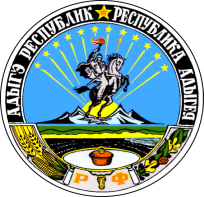 АДЫГЭ РЕСПУБЛИКМУНИЦИПАЛЬНЭ ГЪЭПСЫКIЭ ЗИIЭ«КОЩХЬАБЛЭ КЪОДЖЭ ПСЭУПI»Перечень вопросов в рамках проведения публичного обсуждения______________________________________________________________________________(наименование проекта муниципального  нормативного правового акта)Пожалуйста, заполните и направьте данную форму по электронной почте на адрес:______________________________________________________________________________(адрес электронной почты ответственного работника)не позднее ______________________________________________________________________(дата)1. Является ли актуальной в настоящее время проблема, на решение которой направлен проект муниципального нормативного правового акта? Укажите обоснования, высказанного Вами мнения.2. Существуют ли иные варианты достижения заявленных целей регулирования? Если да, выделите из них те, которые, по Вашему мнению, были бы более оптимальными, менее затратными и (или) более эффективными?3. Какие, по Вашему мнению, субъекты предпринимательской и инвестиционной деятельности будут затронуты предлагаемым регулированием (по видам субъектов, отраслям, количеству)?4. Повлияет ли введение предлагаемого регулирования на конкурентную среду в отрасли, будет ли способствовать необоснованному изменению расстановки сил в отрасли? Если да, то как? Приведите, по возможности, количественные оценки.5. Оцените, насколько полно и точно отражены обязанности, ответственность субъектов регулирования, а также насколько понятно прописаны административные процедуры, реализуемые структурными подразделениями администрации  поселениеа, насколько точно и недвусмысленно прописаны властные функции и полномочия? 6. Считаете ли Вы, что предлагаемые нормы не соответствуют или противоречат иным действующим нормативным правовым актам? Если да, укажите такие нормы и нормативные правовые акты.7. Существуют ли в предлагаемом проекте муниципального нормативного правового акта положения, которые изменяют содержание прав и обязанностей субъектов предпринимательской и инвестиционной деятельности, вводят избыточные обязанности, запреты и ограничения, а также способствуют возникновению необоснованных расходов субъектов предпринимательской и инвестиционной деятельности? Приведите обоснования по каждому указанному положению.8. К каким последствиям может привести принятие нового регулирования в части невозможности исполнения субъектами предпринимательской и инвестиционной деятельности обязанностей, возникновения избыточных административных и иных ограничений      и обязанностей? Приведите конкретные примеры.9. Оцените издержки субъектов предпринимательской и инвестиционной деятельности, возникающие при введении предлагаемого регулирования, а при возможности, и бюджета Кошехабльского  поселения и укажите их. Какие из указанных издержек Вы считаете избыточными (бесполезными) и почему? Если возможно, оцените затраты по выполнению вновь вводимых требований количественно (в часах рабочего времени, в денежном эквиваленте и др.).10. Какие, на Ваш взгляд, могут возникнуть проблемы и трудности с контролем соблюдения требований и норм, вводимых проектом муниципального  нормативного правового акта?11. Требуется ли переходный период для вступления в силу предлагаемого регулирования (если да, какова его продолжительность), какие ограничения по срокам введения нового регулирования необходимо учесть?12. Какие, на Ваш взгляд, целесообразно применить исключения по введению регулирования в отношении отдельных групп лиц? Приведите соответствующее обоснование.13. Иные предложения и замечания, которые, по Вашему мнению, целесообразно учесть в рамках оценки регулирующего воздействия проекта муниципального нормативного правового акта.Перечень вопросов в рамках проведения публичного обсуждения_____________________________________________________________________(наименование нормативного правового акта)Пожалуйста, заполните и направьте данную форму по электронной почте на адрес_______________________ не позднее ___________________________(указание адреса электронной почты ответственного                                           (не позднее даты окончания консультаций)сотрудника регулирующего органа, осуществляющего        экспертизу нормативного правового акта) 1. Обоснованы ли нормы, содержащиеся в нормативном правовом акте?2. Опишите издержки, которые несут субъекты общественных отношений в связи с действующим регулированием (по возможности дайте количественную оценку)3. Существуют ли, на Ваш взгляд, иные наиболее эффективные и менее затратные для органов местного самоуправления, а также субъектов предпринимательской и инвестиционной деятельности варианты регулирования? Если да, приведите варианты, обосновав каждый из них4. Оцените, насколько полно и точно отражены обязанности, ответственность субъектов регулирования, а также насколько понятно прописаны административные процедуры, насколько точно и недвусмысленно прописаны властные функции и полномочия. Считаете ли Вы, что существует необходимость изменить существующие нормы? Если да, укажите какие нормы и обоснование их изменения5. Существует ли в действующем правовом регулировании положения, которые необоснованно затрудняют ведение предпринимательской                                  и инвестиционной деятельности? Приведите обоснования по каждому указанному положению6. Иные предложения и замечания в отношении муниципального нормативного правового акта, которые, по Вашему мнению, целесообразно учесть в рамках экспертизы муниципального нормативного правового акта